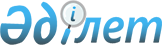 Об утверждении Правил организации учебного процесса по кредитной технологии обучения в организациях высшего и (или) послевузовского образованияПриказ Министра образования и науки Республики Казахстан от 20 апреля 2011 года № 152. Зарегистрирован в Министерстве юстиции Республики Казахстан 27 мая 2011 года № 6976.Сноска. Заголовок – в редакции приказа Министра науки и высшего образования РК от 04.04.2023 № 145 (вводится в действие по истечении десяти календарных дней после дня его первого официального опубликования).В соответствии с подпунктом 13) статьи 5-3 Закона Республики Казахстан "Об образовании", подпунктом 88) пункта 15 Положения о Министерстве науки и высшего образования Республики Казахстан, утвержденного постановлением Правительства Республики Казахстан от 19 августа 2022 года № 580 "О некоторых вопросах Министерства науки и высшего образования Республики Казахстан", ПРИКАЗЫВАЮ:Сноска. Преамбула - в редакции приказа Министра науки и высшего образования РК от 25.07.2023 № 334 (вводится в действие по истечении десяти календарных дней после дня его первого официального опубликования).1. Утвердить прилагаемые Правила организации учебного процесса по кредитной технологии обучения в организациях высшего и (или) послевузовского образования.Сноска. Пункт 1 – в редакции приказа Министра науки и высшего образования РК от 04.04.2023 № 145 (вводится в действие по истечении десяти календарных дней после дня его первого официального опубликования).2. Признать утратившими силу:1) приказ и.о. Министра образования и науки Республики Казахстан от 22 ноября 2007 года № 566 "Об утверждении Правил организации учебного процесса по кредитной технологии обучения" (зарегистрированный в Реестре государственной регистрации нормативных правовых актов за № 5043, опубликованный в "Юридической газете" от 25 января 2008 года № 12 (1412));2) приказ Министра образования и науки Республики Казахстан от 30 июля 2010 года № 404 "О внесении изменений и дополнений в приказ и.о. Министра образования и науки Республики Казахстан от 22 ноября 2007 года № 566 "Об утверждении Правил организации учебного процесса по кредитной технологии обучения" (зарегистрированный в Реестре государственной регистрации нормативных правовых актов за № 6406, опубликованный в газете "Казахстанская правда" от 15 декабря 2010 года № 339-340 (26400-26401)).3. Департаменту высшего и послевузовского образования (Омирбаеву С.М.):1) обеспечить в установленном порядке государственную регистрацию настоящего приказа в Министерстве юстиции Республики Казахстан;2) после прохождения государственной регистрации опубликовать настоящий приказ в средствах массовой информации.4. Контроль за исполнением настоящего приказа оставляю за собой.      5. Настоящий приказ вводится в действие по истечении десяти календарных дней после дня его первого официального опубликования.Правила организации учебного процесса по кредитной технологии обучения в организациях высшего и (или) послевузовского образованияСноска. Правила - в редакции приказа Министра науки и высшего образования РК от 04.04.2023 № 145 (вводится в действие по истечении десяти календарных дней после дня его первого официального опубликования).Глава 1. Общие положения1. Настоящие Правила организации учебного процесса по кредитной технологии обучения в организациях высшего и (или) послевузовского образования (далее – Правила) разработаны в соответствии с подпунктом 13) статьи 5-3 Закона Республики Казахстан "Об образовании" (далее - Закон), подпунктом 88) пункта 15 Положения о Министерстве науки и высшего образования Республики Казахстан, утвержденного постановлением Правительства Республики Казахстан от 19 августа 2022 года № 580 "О некоторых вопросах Министерства науки и высшего образования Республики Казахстан" (далее – Положение) и определяют порядок организации учебного процесса по кредитной технологии обучения (далее – КТО) в организациях высшего и (или) послевузовского образования (далее – ОВПО).Сноска. Пункт 1 - в редакции приказа Министра науки и высшего образования РК от 25.07.2023 № 334 (вводится в действие по истечении десяти календарных дней после дня его первого официального опубликования).2. В Правилах используются следующие основные понятия и определения:1) академическая свобода – совокупность полномочий субъектов образовательного процесса, предоставляемых им для самостоятельного определения содержания образования по дисциплинам компонента по выбору, дополнительным видам обучения и организации образовательной деятельности с целью создания условий для творческого развития обучающихся, преподавателей и применения инновационных технологий и методов обучения;2) академический период (Term) (терм)– период теоретического обучения, устанавливаемый самостоятельно ОВПО в одной из двух форм: семестр и триместр;3) академический кредит – унифицированная единица измерения объема научной и (или) учебной работы (нагрузки) обучающегося и (или) преподавателя;4) академический календарь (Academic Calendar) (академик календарь) – календарь проведения учебных и контрольных мероприятий, профессиональных практик в течение учебного года с указанием дней отдыха (каникул и праздников);5) академический час – единица измерения объема учебных занятий или других видов учебной работы, 1 академический час равен 50 минутам (в военных специальных учебных заведениях (далее – ВСУЗ) 1 академический час равен не менее 40 минутам), используется при составлении академического календаря, расписания учебных занятий, при планировании и учете пройденного учебного материала, а также при планировании педагогической нагрузки и учете работы преподавателя;6) академическая мобильность – перемещение обучающихся или преподавателей для обучения или проведения исследований на определенный академический период (семестр или учебный год) в другую ОВПО (внутри страны или за рубежом) с обязательным перезачетом освоенных учебных программ, дисциплин в виде академических кредитов в своей ОВПО или для продолжения учебы в другой ОВПО;7) активные раздаточные материалы (АРМ) (Hand-outs) (ханд-оутс) - наглядные иллюстрационные материалы, раздаваемые на учебных занятиях для мотивации обучающегося к творческому успешному усвоению темы (тезисы лекции, ссылки, слайды, примеры, глоссарий, задания для самостоятельной работы);8) учебные достижения обучающихся – знания, умения, навыки и компетенции обучающихся, приобретаемые ими в процессе обучения и отражающие достигнутый уровень развития личности;9) итоговая аттестация обучающихся (Qualification Examination) – процедура, проводимая с целью определения степени освоения ими объема учебных дисциплин и (или) модулей и иных видов учебной деятельности, предусмотренных образовательной программой в соответствии с государственным общеобязательным стандартом высшего и послевузовского образования.10) академический рейтинг обучающегося (Rating) (ретинг)- количественный показатель уровня овладения обучающимся учебной программы дисциплин и (или) модулей и иных видов учебной деятельности, составляемый по результатам промежуточной аттестации;11) самостоятельная работа обучающегося (далее – СРО) – работа по определенному перечню тем, отведенных на самостоятельное изучение, обеспеченных учебно-методической литературой и рекомендациями; в зависимости от категории обучающихся она подразделяется на самостоятельную работу обучающегося (далее – СРО), самостоятельную работу магистранта (далее – СРМ) и самостоятельную работу докторанта (далее – СРД); весь объем СРО подтверждается заданиями, требующими от обучающегося ежедневной самостоятельной работы;12) двудипломное образование – возможность обучения по двум образовательным программам и учебным планам с целью получения двух равноценных дипломов или одного основного и второго дополнительного;13) Европейская система трансферта (перевода) и накопления кредитов (ECTS) – способ перевода кредитов, полученных обучающимся за рубежом, в кредиты, которые засчитываются для получения ими степени по возвращении в свою организацию образования, а также накопления кредитов в рамках образовательных программ;14) индивидуальный учебный план – учебный план, формируемый на каждый учебный год обучающимся самостоятельно с помощью эдвайзера на основании образовательной программы и каталога элективных дисциплин и (или) модулей;15) кредитная мобильность – перемещение обучающихся на ограниченный период обучения или стажировки за рубежом - в рамках продолжающегося обучения в родной ОВПО – с целью накопления академических кредитов (после фазы мобильности обучающиеся возвращаются в свою организацию образования для завершения обучения);16) дополнительная образовательная программа (Мinor) (минор)– совокупность дисциплин и (или) модулей и других видов учебной работы, определенная обучающимся для изучения с целью формирования дополнительных компетенций.17) модуль – автономный, завершенный с точки зрения результатов обучения структурный элемент образовательной программы, имеющий четко сформулированные приобретаемые обучающимися знания, умения, навыки, компетенции и адекватные критерии оценки;18) модульное обучение – способ организации учебного процесса на основе модульного построения образовательной программы, учебного плана и учебных дисциплин;19) основная образовательная программа (Major) (мажор) – образовательная программа, определенная обучающимся для изучения с целью формирования ключевых компетенций;20) балльно-рейтинговая буквенная система оценки учебных достижений – система оценки уровня учебных достижений в баллах, соответствующих принятой в международной практике буквенной системе с цифровым эквивалентом, и позволяющая установить рейтинг обучающихся;21) запись на учебную дисциплину (Enrollment) (енролмент)- процедура регистрации обучающихся на учебные дисциплины;22) кредитная технология обучения – обучение на основе выбора и самостоятельного планирования обучающимся последовательности изучения дисциплин и (или) модулей с накоплением академических кредитов;23) самостоятельная работа обучающегося под руководством преподавателя (далее – СРОП) – работа обучающегося под руководством преподавателя, проводимая по отдельному графику, который определяет ОВПО или сам преподаватель; в зависимости от категории обучающихся она подразделяется на: самостоятельную работу обучающегося под руководством преподавателя (далее – СРОП), самостоятельную работу магистранта под руководством преподавателя (далее – СРМП) и самостоятельную работу докторанта под руководством преподавателя (далее – СРДП);24) постреквизиты (Postrequisite) (постреквизит) – дисциплины и (или) модули и другие виды учебной работы, для изучения которых требуются знания, умения, навыки и компетенции, приобретаемые по завершении изучения данной дисциплины и (или) модули;25) пререквизиты (Prerequisite) (пререквизит) – дисциплины и (или) модули и другие виды учебной работы, содержащие знания, умения, навыки и компетенции, необходимые для освоения изучаемой дисциплины и (или) модули;26) транскрипт (Transcript) (транскрипт) - документ, содержащий перечень освоенных дисциплин и (или) модулей, и других видов учебной работы за соответствующий период обучения с указанием кредитов и оценок;27) тьютор - преподаватель, выступающий в роли академического консультанта обучающегося по освоению конкретной дисциплины и (или) модуля;28) средний балл успеваемости (Grade Point Average - GPA) – средневзвешенная оценка уровня учебных достижений обучающегося за определенный период по выбранной программе (отношение суммы произведений кредитов на цифровой эквивалент баллов итоговой оценки по всем видам учебной работы к общему количеству кредитов по данным видам работы за данный период обучения);29) эдвайзер (Advisor) - преподаватель, выполняющий функции академического наставника обучающегося по соответствующей образовательной программе, оказывающий содействие в выборе траектории обучения (формировании индивидуального учебного плана) и освоении образовательной программы в период обучения;30) элективные дисциплины – учебные дисциплины, входящие в вузовский компонент и компонент по выбору в рамках установленных академических кредитов и вводимые ОВПО, отражающие индивидуальную подготовку обучающегося, учитывающие специфику социально-экономического развития и потребности конкретного региона, сложившиеся научные школы.3. Основными задачами организации учебного процесса по КТО являются:1) унификация объема знаний;2) создание условий для максимальной индивидуализации обучения;3) усиление роли и эффективности самостоятельной работы обучающихся;4) выявление учебных достижений обучающихся на основе эффективной и прозрачной процедуры их контроля.4. КТО включает:1) введение системы академических кредитов для оценки трудозатрат обучающихся и преподавателей по каждой дисциплине и другим видам учебной работы;2) свободу выбора обучающимися дисциплин и (или) модулей, включенных в КЭД, обеспечивающую их непосредственное участие в формировании ИУП, за исключением ВСУЗов;3) свободу выбора обучающимися преподавателя при регистрации на дисциплины для ОВПО, за исключением ВСУЗов;4) вовлечение в учебный процесс эдвайзеров, содействующих обучающимся в выборе образовательной траектории;5) использование интерактивных методов обучения;6) активизацию самостоятельной работы обучающихся в освоении образовательной программы;7) академическую свободу факультета (института) и кафедр в организации учебного процесса, формировании образовательных программ для ОВПО;8) академическую свободу преподавателя в организации учебного процесса;9) обеспечение учебного процесса необходимыми учебными и методическими материалами;10) эффективные методы контроля учебных достижений обучающихся;11) использование балльно-рейтинговой системы оценки учебных достижений обучающихся по каждой учебной дисциплине и другим видам учебной работы.5. КТО осуществляется на основе выбора и самостоятельного планирования обучающимся индивидуальной образовательной траектории обучения, направленной на достижение результатов обучения.Глава 2. Организация учебного процесса по КТОПараграф 1. Образовательные программы и учебные планы при КТО6. Учебные планы разрабатываются в двух формах:1) индивидуальные учебные планы (далее - ИУП);2) рабочие учебные планы (далее - РУП).В ВСУЗах учебные планы подразделяются на типовые учебные планы (ТУПл) и рабочие учебные планы (РУП). ТУПл утверждаются руководителем соответствующего государственного органа по согласованию с уполномоченным органом в области науки и высшего образования. В ТУПл определяется трудоемкость каждой учебной дисциплины обязательного компонента и каждого вида учебной деятельности (практики, государственных экзаменов, написания и защиты дипломной работы) в кредитах, а вузовский компонент по каждому циклу учебных дисциплин указывается общим количеством кредитов.Сноска. Пункт 6 с изменением, внесенным приказом Министра науки и высшего образования РК от 25.07.2023 № 334 (вводится в действие по истечении десяти календарных дней после дня его первого официального опубликования).
7. По каждой образовательной программе ОВПО разрабатывается каталог элективных дисциплин (далее – КЭД), за исключением ВСУЗов.КЭД обеспечивает обучающимся возможность альтернативного выбора элективных учебных дисциплин для формирования индивидуальной образовательной траектории.8. На основании образовательной программы и КЭД обучающимися с помощью эдвайзеров разрабатываются ИУПы, за исключением ВСУЗов.ИУП определяет индивидуальную образовательную траекторию каждого обучающегося отдельно. В ИУП включаются дисциплины и виды учебной деятельности (практики, научно-исследовательская / экспериментально-исследовательская работа, формы итоговой аттестации) обязательного компонента (ОК), вузовского компонента (ВК) и компонента по выбору (КВ).9. Обучающийся образовательных программ с сокращенным сроком обучения на базе технического и профессионального, или послесреднего, или высшего образования:1) формирует свой индивидуальный учебный план в зависимости от достигнутых результатов обучения, освоенных пререквизитов на предыдущем уровне образования, которые обязательно перезачитываются ОВПО и включаются в его транскрипт;2) имеет индивидуальные сроки обучения и объем образовательной программы, которые определяются ОВПО самостоятельно на основе действующей образовательной программы.10. Форма, порядок формирования и утверждения КЭД, ИУП, РУП определяются ОВПО самостоятельно. В ВСУЗах РУП разрабатывается на весь период обучения на основе ТУПл и утверждается руководителем ВСУЗа.11. При организации учебного процесса по кредитной технологии обучения объем каждой учебной дисциплины составляет целое число академических кредитов. При этом дисциплина, оценивается объемом не менее 5 академических кредитов.Допускается, оценивание дисциплины в 3-4 академических кредита.В ОВПО в сфере культуры и искусства допускается оценивание дисциплины в 2 академических кредита.В ВСУЗах объем каждой дисциплины составляет целое число кредитов и оценивается дисциплины в 1-2 кредита.12. Каждая учебная дисциплина носит одно неповторяющееся название, за исключением физической культуры, языков.В ОВПО в сфере культуры и искусства допускается освоение дисциплин в течение нескольких академических периодов.В ВСУЗах допускается освоение дисциплины в течение нескольких академических периодов.13. Содержание учебных дисциплин определяется типовыми учебными программами и (или) рабочими учебными программами (силлабусами).14. Типовые учебные программы (далее – ТУПр) разрабатываются по дисциплинам обязательного компонента цикла ООД в бакалавриате в соответствии с подпунктом 13) пункта 15 Положения.В ВСУЗах ТУПр по дисциплинам цикла ООД утверждаются государственным органом, в ведении которого находится ВСУЗ, по согласованию с уполномоченным органом в области науки и высшего образования.Сноска. Пункт 14 - в редакции приказа Министра науки и высшего образования РК от 25.07.2023 № 334 (вводится в действие по истечении десяти календарных дней после дня его первого официального опубликования).15. Рабочие учебные программы (силлабусы) разрабатываются по всем дисциплинам образовательной программы ОВПО самостоятельно.Форма, структура, порядок разработки и утверждения рабочих учебных программ (силлабусов) определяются ОВПО самостоятельно.16. Объем одного модуля определяется организацией образования самостоятельно и включает две и более учебные дисциплины или в сочетании одной и более дисциплин с другими видами учебной работы.17. Профессиональные практики, итоговая аттестация включаются в соответствующие модули образовательной программы. При этом каждый вид профессиональной практики относиться к разным модулям.Параграф 2. Учебный процесс по КТО18. Организация учебного процесса в рамках одного учебного года осуществляется на основе академического календаря, который утверждается решением ученого совета ОВПО.В академическом календаре отражаются периоды проведения учебных занятий, промежуточных и итоговой аттестации, профессиональных практик и других видов учебной работы в течение учебного года, дни отдыха (каникулы и праздники).19. Каждый академический период завершается периодом промежуточной аттестации обучающихся.В ВСУЗе продолжительность промежуточной аттестации после каждого академического периода составляет не менее 1 недели.20. Каникулы предоставляются обучающимся не менее 2-х раз в течение учебного года, общая продолжительность которых должная составлять не менее 7 недель, за исключением выпускного курса.В ВСУЗах общая продолжительность каникул в учебном году должна составлять не менее 6 недель, за исключением выпускного курса.21. Профессиональная практика является обязательным видом учебной работы обучающегося.Основными видами профессиональной практики являются учебная, педагогическая, производственная, преддипломная и исследовательская.При организации учебного процесса допускается введение профессиональной практики как раздельно от академического периода, так и параллельно с академическим периодом.Результаты профессиональной практики учитываются при подведении итогов промежуточной аттестации.Продолжительность практик определяется в неделях исходя из нормативного времени работы обучающегося на практике в течение недели, равного 30 часам (6 часов в день при 5-дневной рабочей неделе).Для ВСУЗов продолжительность всех видов практик (стажировок) определяется в неделях исходя из нормативного времени работы курсантов на практике (стажировке) в течение недели, равного 60 часам (10 часов в день при 6-дневной рабочей неделе).Филиалы зарубежных ОВПО и (или) иностранные ОВПО, созданные на территории Республики Казахстан по решению Правительства и (или) ОВПО, установившие международное стратегическое партнерство по решению Правительства, самостоятельно определяют виды практик.22. Допускается введение летнего семестра (за исключением выпускного курса) продолжительностью не менее 6 недель для удовлетворения потребностей в дополнительном обучении, ликвидации академической задолженности или разницы в учебных планах, изучения учебных дисциплин и освоения кредитов обучающимся в других организациях образования с обязательным их перезачетом в своей организации высшего и (или) послевузовского образования, повышения среднего балла успеваемости (GPA), освоения смежной или дополнительной образовательной программы, в том числе в рамках двудипломного образования.В ВСУЗах допускается введение летнего семестра (за исключением выпускного курса) продолжительностью до 4 недель для удовлетворения потребностей курсантов в дополнительном обучении, ликвидации академической задолженности или разницы в учебных планах, изучении учебных дисциплин в других организациях образования, повышении среднего балла успеваемости.23. При планировании объема учебной работы исходят из того, что один академический кредит равен 30 академическим часам для всех ее видов. Один академический час по всем видам учебной работы равен 50 минутам.В ВСУЗах один академический час применительно ко всем видам учебных занятий, всех видов практик и итоговой аттестации составляет не менее 40 минут.24. Трудоемкость одного казахстанского академического кредита (30 академических часов) соответствует 1 кредиту ECTS (25-30 академических часов).25. При кредитной технологии обучения самостоятельная работа обучающихся подразделяется на две части: на самостоятельную работу, которая выполняется под руководством преподавателя (СРОП), и на ту часть, которая выполняется полностью самостоятельно (СРОС – собственно СРО).Весь объем СРО подтверждается заданиями, требующими от обучающегося ежедневной самостоятельной работы.26. Соотношение времени между контактной работой обучающегося с преподавателем и СРО по всем видам учебной деятельности определяется ОВПО самостоятельно. При этом объем аудиторной работы составляет не менее тридцати процентов от объема каждой дисциплины.При изучении дисциплин с применением дистанционного обучения предусматривается перевод на дистанционное обучение не более двадцати процентов от общего объема каждой дисциплины, за исключением дисциплин, освоение которых предусматривается с применением массовых открытых онлайн курсов.При онлайн-обучении соотношение синхронных занятий составляет не менее двадцати процентов от общего объема каждой дисциплины, за исключением дисциплин, освоение которых предусматривается с применением массовых открытых онлайн курсов.27. Планирование теоретического обучения и промежуточной аттестации осуществляется единым объемом кредитов, т.е. общее количество кредитов на каждую дисциплину включает как ее изучение, так и подготовку и прохождение форм промежуточной аттестации по данной дисциплине.28. Каждая учебная дисциплина изучается в одном академическом периоде и завершается итоговым контролем.В ВСУЗах по завершению изучения каждой дисциплины курсанты сдают итоговый контроль в форме экзамена. Если дисциплина имеет продолжительность два и более академических периодов, по завершению каждого академического периода проводится промежуточный контроль в форме экзамена. Все виды профессиональных практик, курсовых работ (проектов), войсковых стажировок оцениваются посредством защиты.29. Планирование педагогической нагрузки профессорско-преподавательского состава осуществляется в академических часах и/или кредитах. При этом педагогическая нагрузка на аудиторных занятиях рассчитывается исходя из нормы, что 1 академический час равен 50 минутам. Педагогическая нагрузка по другим видам учебной работы рассчитывается на основе норм времени, установленных ОВПО самостоятельно. В ВСУЗах педагогическая нагрузка рассчитывается исходя из нормы, что 1 академический час равен не менее 40 минутам30. Академические потоки и группы формируются по принципу достаточного количества обучающихся, записавшихся на данную дисциплину и к данному преподавателю, и достижения достаточного уровня их рентабельности.Наполняемость академического потока и группы определяется ОВПО самостоятельно.31. Запись обучающихся на учебные дисциплины (Enrollment) организуется офисом Регистратора. При этом для проведения организационно-методических и консультационных работ с обучающимися привлекаются службы поддержки обучающихся и эдвайзеры.32. Обучающийся при определении индивидуальной траектории обучения в рамках вузовского компонента и компонента по выбору выбирает:1) дисциплины по основной образовательной программе;2) дисциплины по дополнительной образовательной программе (при наличии).33. Порядок выбора и освоения дисциплин по основной образовательной программе осуществляется с учетом наличия пререквизитов.Порядок выбора и освоения дисциплин по дополнительной образовательной программе осуществляется для получения дополнительных компетенций по смежным или профильным образовательным программам, а также для удовлетворения личных потребностей обучающегося.34. Объем дисциплин, выбираемых по дополнительной образовательной программе, устанавливается ОВПО самостоятельно. При этом, дисциплины дополнительной образовательной программы изучаются обучающимися в рамках дисциплин ВК и КВ, и их объем входит в общий объем академических кредитов, необходимых для присуждения соответствующей степени или присвоения квалификации по основной образовательной программе.35. В процессе записи на учебные дисциплины обучающиеся формируют свой ИУП. При этом они:1) знакомятся с правилами организации учебного процесса по кредитной технологии обучения;2) соблюдают установленные сроки регистрации на учебные дисциплины и внесения изменений в ИУП;3) записываются на дисциплины с учетом освоенных пререквизитов.36. Учебные достижения (знания, умения, навыки и компетенции) обучающихся оцениваются в баллах по 100-бальной шкале, соответствующих принятой в международной практике буквенной системе с цифровым эквивалентом (положительные оценки, по мере убывания, от "А" до "D", и "неудовлетворительно" – "FХ", "F",) и оценкам по традиционной системе.В случае получения оценки "неудовлетворительно" соответствующая знаку "FХ" обучающийся имеет возможность пересдать не более одного раза итоговый контроль (экзамен) по дисциплине/модулю в соответствии с академическим календарем ОВПО без повторного прохождения программы учебной дисциплины/модуля.В случае получения оценки "неудовлетворительно" соответствующая знаку "F" обучающийся повторно записывается на данную учебную дисциплину/модуль, посещает все виды учебных занятий, выполняет все виды учебной работы согласно программе и пересдает итоговый контроль (экзамен) по дисциплине/модулю.37. В целях повышения качества реализации образовательной программы и обеспечения объективности оценки учебных достижений обучающихся процессы обучения и итогового контроля по дисциплине/модулю разделяются.Промежуточная и итоговая аттестация обучающихся организуется офисом Регистратора, за исключением ВСУЗов.38. Офис Регистратора ведет постоянный мониторинг результатов промежуточной аттестации обучающихся и их анализ в соответствии с оценочной таблицей, отражающей фактическое процентное распределение абсолютных оценок выше проходного уровня в группах обучающихся, согласно приложению 2 к настоящему приказу.39. Присуждение академических кредитов обучающемуся по учебным дисциплинам (модулям) и иным видам учебной работы, а также по завершению изучения образовательной программы в целом осуществляется при положительной оценке достигнутых им результатов обучения.40. Достигнутые результаты обучения и положительные оценки, полученные обучающимся на предыдущих уровнях обучения и в других организациях формального и неформального образования, признаются с перезачетом академических кредитов ОВПО самостоятельно.41. При переводе, восстановлении достигнутые результаты обучения, положительные оценки обучающегося признаются с переносом академических кредитов с одной образовательной программы в другую, с одного ОВПО в другой ОВПО.42. Все академические кредиты и достигнутые результаты обучения, полученные обучающимися в формальном и неформальном образовании, накапливаются в течение всей жизни и перезачитываются ОВПО самостоятельно.Параграф 3. Организация академической мобильности, в том числе международной кредитной мобильности обучающихся43. Для обеспечения академической мобильности обучающиеся изучают отдельные дисциплины в других ОВПО, в том числе за рубежом.При этом между ОВПО заключается двусторонний договор.44. С целью извлечения пользы из разнообразного образовательного опыта других организаций образования в "окнах мобильности" определяются временные рамки, учебные дисциплины и объемы кредитов, которые обучающийся осваивает в другой ОВПО.45. Порядок организации академической мобильности и отбор обучающихся осуществляется ОВПО самостоятельно.При этом, направление для участия в академической мобильности в рамках программ, финансируемых на уровне государства, осуществляется в соответствии с Правилами направления для обучения за рубежом, в том числе в рамках академической мобильности, утвержденными приказом Министра образования и науки Республики Казахстан от 19 ноября 2008 года № 613 (зарегистрирован в Реестре государственной регистрации нормативных правовых актов под № 5499).46. Для участия в международной кредитной мобильности необходимо знание иностранного языка на уровне предусмотренном принимающей организацией образования.47. Итоговым документом, подтверждающим обучение обучающегося по программе мобильности, является транскрипт или его аналог в стране пребывания.В транскрипт вносятся сведения о программе обучения: названия дисциплин (модуля), оценки, количество освоенных академических кредитов.48. Результаты обучения, освоенные в полном объеме обучающимися в рамках академической мобильности и подтвержденные транскриптом, перезачитываются ОВПО в обязательном порядке.Параграф 4. Порядок разработки и реализации программ двудипломного образования и совместных образовательных программ49. Программы двойных дипломов – программы, основанные на сопоставимости и синхронизации образовательных программ организации высшего и (или) послевузовского образования-партнеров и характеризующиеся принятием сторонами общих обязательств по таким вопросам, как определение целей и содержания программы, организация учебного процесса, присуждаемые степени или присваиваемые квалификации.50. Программы двудипломного образования разрабатываются на основании соглашения между двумя ОВПО-партнерами.При этом обязательными условиями реализации программ двудипломного образования являются:1) разработка и утверждение согласованных образовательных программ;2) освоение обучающимися, включенными в двудипломное образование, части образовательной программы в ОВПО-партнере;3) обязательное признание и автоматический перезачет периодов и результатов обучения на основе договоренностей, общих принципов и стандартов обеспечения качества;4) вовлеченность преподавателей в двудипломное образование, совместная разработка образовательной программы, преподавание, участие в общих приемных и аттестационных комиссиях;5) обучающимся, полностью освоившим программы двудипломного образования, присуждается степень каждой ОВПО-партнера, либо одна совместная степень на основе договоренностей.51. Включение обучающегося в программу двудипломного образования осуществляется на основе его заявления и в соответствии с заключенным соглашением (договором) с ОВПО-партнером.Обучающийся проходит процедуры зачисления в ОВПО-партнере.52. Иностранные обучающиеся, включенные в программу двудипломного образования, проходят аналогичные процедуры зачисления в общий контингент обучающихся с особой отметкой "включенное образование" и указанием периода, срока обучения, количества дисциплин и объема осваиваемых кредитов.53. Индивидуальный учебный план обучающегося включает перечень учебных дисциплин, их трудоемкость (в кредитах и часах), распределение по семестрам, организациям высшего и (или) послевузовского образования -партнерам, где они будут осваиваться, порядок перезачета.54. Образовательная программа двудипломного образования учитывает требования государственных общеобязательных стандартов высшего и послевузовского образования Республики Казахстан и требования ОВПО-партнера.Перечень дисциплин образовательных программ обеих сторон учитывается при составлении индивидуального учебного плана обучающегося. Также обучающийся в полном объеме проходит все виды практик и итоговую аттестацию.55. При обучении по программам двудипломного образования возможно использование различных технологий обучения, путем дистанционного обучения.56. В конце каждого учебного года ОВПО-партнер, реализующий соответствующий модуль программы, выдает обучающемуся транскрипт.57. По завершению обучения и выполнению всех требований по каждой из программ обучающемуся выдаются два диплома установленных образцов о присуждении академической степени и два транскрипта либо один совместный диплом на основе договоренностей. Таблица Распределения оценок для руководстваПриложение 2
к приказу Министра образования
и науки Республики Казахстан
от 20 апреля 2011 года № 152Буквенная система оценки учебных достижений обучающихся, соответствующая цифровому эквиваленту по четырехбалльной системе© 2012. РГП на ПХВ «Институт законодательства и правовой информации Республики Казахстан» Министерства юстиции Республики КазахстанМинистрБ. ЖумагуловУтверждены приказом
Министра образования и науки
Республики Казахстан
от 20 апреля 2011 года № 152Приложение 1
к приказу Министра образования
и науки Республики Казахстан
от 20 апреля 2011 года № 152Оценки, используемые в ОВПО (от максимальной к минимальной положительной оценке)Число положительных оценок, поставленных в референтной группеПроцент каждой оценки по отношению к общему числу положительных оценокПроцент каждой оценки по отношению к общему числу положительных оценокКумулятивный процент положительных оценок10505%5%5%910010%10%15%835035%35%50%730030%30%80%620020%20%100%Итого1000100%100%-Оценка по буквенной системеЦифровой эквивалент балловПроцентное содержаниеОценка по традиционной системеА4,095-100ОтличноА-3,6790-94ОтличноВ+3,3385-89ХорошоВ3,080-84ХорошоВ-2,6775-79ХорошоС+2,3370-74ХорошоС2,065-69УдовлетворительноС-1,6760-64УдовлетворительноD+1,3355-59УдовлетворительноD1,050-54УдовлетворительноFX0,525-49НеудовлетворительноF00-24Неудовлетворительно